(W45) – die Uhr, die Zeit  /  demjimêr, dem      [KU]   Höre dir die Sätze an (MP3) Sorry, your browser does not support the audio element. Guh bidin hevokan (MP3)die volle Stunde   …   sechzig Minutendie halbe Stunde   …   dreißig Minutendie viertel Stunde   …   fünfzehn Minutentam saet ... şêst deqîqenîv saet ... sî deqîqeçaryeka saetekê ... panzdeh deqees ist Punkt vier Uhr es ist sechzehn Uhr (16:00)saet çar edemjimêr 4 êvarê ye (4:00 danê êvarê)es ist fünf [Minuten] nach vier  –  (16:05)es ist zehn [Minuten] nach vier  –  (16:10)ev pênc [deqe] çaran derbas dibe - (16:05)saet deh û çar deqe ye - (16:10)es ist fünfzehn [Minuten] nach vier  –  (16:15)es ist [eine] viertel [Stunde] nach vier  –  (16:15)ev panzdeh [deqe] ye ji çaran - (16:15)saet çaran û çaran e - (16:15)es ist zwanzig [Minuten] nach vier  –  (16:20)ev bîst [deqe] çaran derbas dibe - (16:20)es ist sechzehn Uhr dreißiges ist halb fünf  –  (16:30)saet çar û nîvan esaet çar û nîvan e - (16:30)es ist sechzehn Uhr fünfunddreißig  –  (16:35)es ist fünf [Minuten] nach halb fünfsaet çar û sî û pênc e - (16:35)saet pênc û nîvan çar û nîvan e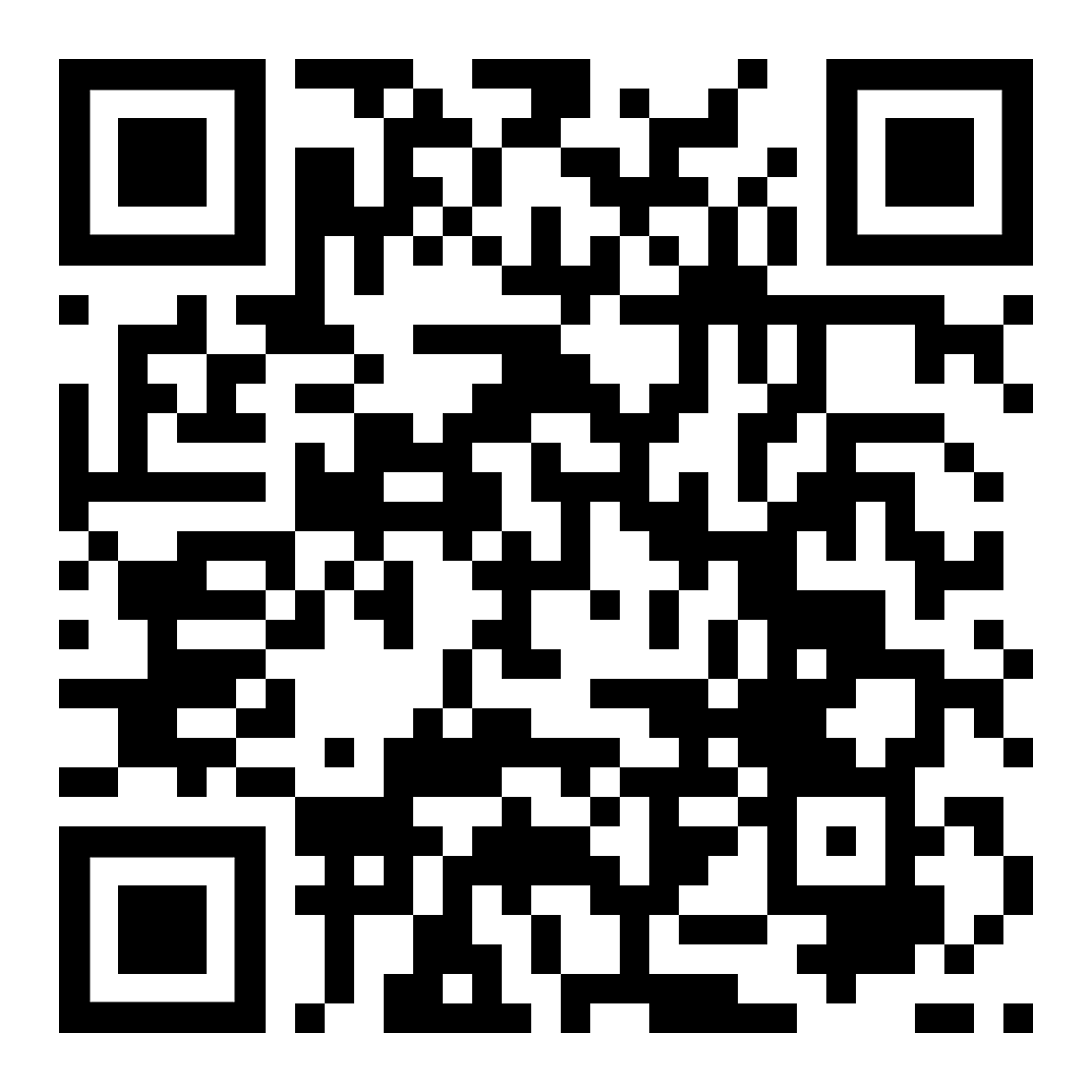 diese Seite  /  vê rûpelêhttps://www.kleine-deutsch-hilfe.at/W45_KU.htm Saet bi Kurmancî çi ye?die volle Stunde   …   sechzig Minutendie halbe Stunde   …   dreißig Minutendie viertel Stunde   …   fünfzehn Minutenes ist Punkt vier Uhr es ist sechzehn Uhr (16:00)es ist fünf [Minuten] nach vier  –  (16:05)es ist zehn [Minuten] nach vier  –  (16:10)es ist fünfzehn [Minuten] nach vier  –  (16:15)es ist [eine] viertel [Stunde] nach vier  –  (16:15)es ist zwanzig [Minuten] nach vier  –  (16:20)es ist sechzehn Uhr dreißiges ist halb fünf  –  (16:30)es ist sechzehn Uhr fünfunddreißig  –  (16:35)es ist fünf [Minuten] nach halb fünfWie heißt die Zeitangabe auf Deutsch?tam saet ... şêst deqîqenîv saet ... sî deqîqeçaryeka saetekê ... panzdeh deqesaet çar edemjimêr 4 êvarê ye (4:00 danê êvarê)ev pênc [deqe] çaran derbas dibe - (16:05)saet deh û çar deqe ye - (16:10)ev panzdeh [deqe] ye ji çaran - (16:15)saet çaran û çaran e - (16:15)ev bîst [deqe] çaran derbas dibe - (16:20)saet çar û nîvan esaet çar û nîvan e - (16:30)saet çar û sî û pênc e - (16:35)saet pênc û nîvan çar û nîvan e